INDICAÇÃO Nº 530/2017“Indica ao Poder Executivo Municipal operação ‘tapa-buracos” na Rua Limeira, em frente ao nº 1276, no bairro Lagoa Seca. Excelentíssimo Senhor Prefeito Municipal, Nos termos do Art. 108 do Regimento Interno desta Casa de Leis, dirijo-me a Vossa Excelência para sugerir que, por intermédio do Setor competente, seja executada operação “tapa-buracos” na Rua Limeira, defronte ao nº 1276, no bairro Lagoa Seca, neste município. Justificativa:Conforme visita realizada, este vereador pode constatar o estado de degradação da malha asfáltica da referida via pública, fato este que prejudica as condições de tráfego e potencializa a ocorrência de acidentes, bem como o surgimento de avarias nos veículos automotores que por esta via diariamente trafegam. Plenário “Dr. Tancredo Neves”, em 18 de Janeiro de 2.017.Cláudio Peressim-vereador-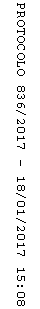 